المواصفات السعوديةالمواصفات السعودية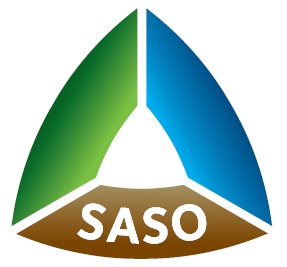 Saudi StandardsSaudi Standardsالإدارة العامة لمنح الشهاداتالإدارة العامة لمنح الشهاداتCertification General DepartmentCertification General Departmentإدارة علامة الجودةإدارة علامة الجودةQuality Mark DepartmentQuality Mark Departmentنـمـوذج طـلـب الـحـصـول عـلـى الـتـرخـيـص بـاسـتـعـمـال عـلامة الـجودةنـمـوذج طـلـب الـحـصـول عـلـى الـتـرخـيـص بـاسـتـعـمـال عـلامة الـجودةنـمـوذج طـلـب الـحـصـول عـلـى الـتـرخـيـص بـاسـتـعـمـال عـلامة الـجودةنـمـوذج طـلـب الـحـصـول عـلـى الـتـرخـيـص بـاسـتـعـمـال عـلامة الـجودةنـمـوذج طـلـب الـحـصـول عـلـى الـتـرخـيـص بـاسـتـعـمـال عـلامة الـجودةRequesting form for obtaining the license to use the quality markRequesting form for obtaining the license to use the quality markRequesting form for obtaining the license to use the quality markRequesting form for obtaining the license to use the quality markRequesting form for obtaining the license to use the quality mark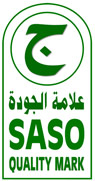 اسم الشركة:Company Name:العنوانAddressاسم مقدم الطلب :Name:الوظيفة:Position:التاريخ:Date:التوقيع:Signature:الختم:Stamp:يهدف هذا النموذج إلى تقديم المعلومات عن المنشأة ليعكس قدرة المصنع على إنتاج سلعة مطابقة للمواصفة القياسية السعودية الخاصة بها وتحقيق متطلباتها، يرجى تعبئة النموذج بحرص وإرفاق المعلومات التالية حسب المكان المخصص على النظام الالكتروني:This form aims to provide information reflect the factory's ability to produce a product that is complied with the Saudi standards and to achieve its requirements. Please fill out the form carefully and attach the following information according to their fields in the electronic system:يهدف هذا النموذج إلى تقديم المعلومات عن المنشأة ليعكس قدرة المصنع على إنتاج سلعة مطابقة للمواصفة القياسية السعودية الخاصة بها وتحقيق متطلباتها، يرجى تعبئة النموذج بحرص وإرفاق المعلومات التالية حسب المكان المخصص على النظام الالكتروني:This form aims to provide information reflect the factory's ability to produce a product that is complied with the Saudi standards and to achieve its requirements. Please fill out the form carefully and attach the following information according to their fields in the electronic system:يهدف هذا النموذج إلى تقديم المعلومات عن المنشأة ليعكس قدرة المصنع على إنتاج سلعة مطابقة للمواصفة القياسية السعودية الخاصة بها وتحقيق متطلباتها، يرجى تعبئة النموذج بحرص وإرفاق المعلومات التالية حسب المكان المخصص على النظام الالكتروني:This form aims to provide information reflect the factory's ability to produce a product that is complied with the Saudi standards and to achieve its requirements. Please fill out the form carefully and attach the following information according to their fields in the electronic system:يهدف هذا النموذج إلى تقديم المعلومات عن المنشأة ليعكس قدرة المصنع على إنتاج سلعة مطابقة للمواصفة القياسية السعودية الخاصة بها وتحقيق متطلباتها، يرجى تعبئة النموذج بحرص وإرفاق المعلومات التالية حسب المكان المخصص على النظام الالكتروني:This form aims to provide information reflect the factory's ability to produce a product that is complied with the Saudi standards and to achieve its requirements. Please fill out the form carefully and attach the following information according to their fields in the electronic system:يهدف هذا النموذج إلى تقديم المعلومات عن المنشأة ليعكس قدرة المصنع على إنتاج سلعة مطابقة للمواصفة القياسية السعودية الخاصة بها وتحقيق متطلباتها، يرجى تعبئة النموذج بحرص وإرفاق المعلومات التالية حسب المكان المخصص على النظام الالكتروني:This form aims to provide information reflect the factory's ability to produce a product that is complied with the Saudi standards and to achieve its requirements. Please fill out the form carefully and attach the following information according to their fields in the electronic system:يهدف هذا النموذج إلى تقديم المعلومات عن المنشأة ليعكس قدرة المصنع على إنتاج سلعة مطابقة للمواصفة القياسية السعودية الخاصة بها وتحقيق متطلباتها، يرجى تعبئة النموذج بحرص وإرفاق المعلومات التالية حسب المكان المخصص على النظام الالكتروني:This form aims to provide information reflect the factory's ability to produce a product that is complied with the Saudi standards and to achieve its requirements. Please fill out the form carefully and attach the following information according to their fields in the electronic system:يهدف هذا النموذج إلى تقديم المعلومات عن المنشأة ليعكس قدرة المصنع على إنتاج سلعة مطابقة للمواصفة القياسية السعودية الخاصة بها وتحقيق متطلباتها، يرجى تعبئة النموذج بحرص وإرفاق المعلومات التالية حسب المكان المخصص على النظام الالكتروني:This form aims to provide information reflect the factory's ability to produce a product that is complied with the Saudi standards and to achieve its requirements. Please fill out the form carefully and attach the following information according to their fields in the electronic system:يهدف هذا النموذج إلى تقديم المعلومات عن المنشأة ليعكس قدرة المصنع على إنتاج سلعة مطابقة للمواصفة القياسية السعودية الخاصة بها وتحقيق متطلباتها، يرجى تعبئة النموذج بحرص وإرفاق المعلومات التالية حسب المكان المخصص على النظام الالكتروني:This form aims to provide information reflect the factory's ability to produce a product that is complied with the Saudi standards and to achieve its requirements. Please fill out the form carefully and attach the following information according to their fields in the electronic system:يهدف هذا النموذج إلى تقديم المعلومات عن المنشأة ليعكس قدرة المصنع على إنتاج سلعة مطابقة للمواصفة القياسية السعودية الخاصة بها وتحقيق متطلباتها، يرجى تعبئة النموذج بحرص وإرفاق المعلومات التالية حسب المكان المخصص على النظام الالكتروني:This form aims to provide information reflect the factory's ability to produce a product that is complied with the Saudi standards and to achieve its requirements. Please fill out the form carefully and attach the following information according to their fields in the electronic system:يهدف هذا النموذج إلى تقديم المعلومات عن المنشأة ليعكس قدرة المصنع على إنتاج سلعة مطابقة للمواصفة القياسية السعودية الخاصة بها وتحقيق متطلباتها، يرجى تعبئة النموذج بحرص وإرفاق المعلومات التالية حسب المكان المخصص على النظام الالكتروني:This form aims to provide information reflect the factory's ability to produce a product that is complied with the Saudi standards and to achieve its requirements. Please fill out the form carefully and attach the following information according to their fields in the electronic system:يهدف هذا النموذج إلى تقديم المعلومات عن المنشأة ليعكس قدرة المصنع على إنتاج سلعة مطابقة للمواصفة القياسية السعودية الخاصة بها وتحقيق متطلباتها، يرجى تعبئة النموذج بحرص وإرفاق المعلومات التالية حسب المكان المخصص على النظام الالكتروني:This form aims to provide information reflect the factory's ability to produce a product that is complied with the Saudi standards and to achieve its requirements. Please fill out the form carefully and attach the following information according to their fields in the electronic system:يهدف هذا النموذج إلى تقديم المعلومات عن المنشأة ليعكس قدرة المصنع على إنتاج سلعة مطابقة للمواصفة القياسية السعودية الخاصة بها وتحقيق متطلباتها، يرجى تعبئة النموذج بحرص وإرفاق المعلومات التالية حسب المكان المخصص على النظام الالكتروني:This form aims to provide information reflect the factory's ability to produce a product that is complied with the Saudi standards and to achieve its requirements. Please fill out the form carefully and attach the following information according to their fields in the electronic system:يهدف هذا النموذج إلى تقديم المعلومات عن المنشأة ليعكس قدرة المصنع على إنتاج سلعة مطابقة للمواصفة القياسية السعودية الخاصة بها وتحقيق متطلباتها، يرجى تعبئة النموذج بحرص وإرفاق المعلومات التالية حسب المكان المخصص على النظام الالكتروني:This form aims to provide information reflect the factory's ability to produce a product that is complied with the Saudi standards and to achieve its requirements. Please fill out the form carefully and attach the following information according to their fields in the electronic system:يهدف هذا النموذج إلى تقديم المعلومات عن المنشأة ليعكس قدرة المصنع على إنتاج سلعة مطابقة للمواصفة القياسية السعودية الخاصة بها وتحقيق متطلباتها، يرجى تعبئة النموذج بحرص وإرفاق المعلومات التالية حسب المكان المخصص على النظام الالكتروني:This form aims to provide information reflect the factory's ability to produce a product that is complied with the Saudi standards and to achieve its requirements. Please fill out the form carefully and attach the following information according to their fields in the electronic system:يهدف هذا النموذج إلى تقديم المعلومات عن المنشأة ليعكس قدرة المصنع على إنتاج سلعة مطابقة للمواصفة القياسية السعودية الخاصة بها وتحقيق متطلباتها، يرجى تعبئة النموذج بحرص وإرفاق المعلومات التالية حسب المكان المخصص على النظام الالكتروني:This form aims to provide information reflect the factory's ability to produce a product that is complied with the Saudi standards and to achieve its requirements. Please fill out the form carefully and attach the following information according to their fields in the electronic system:يهدف هذا النموذج إلى تقديم المعلومات عن المنشأة ليعكس قدرة المصنع على إنتاج سلعة مطابقة للمواصفة القياسية السعودية الخاصة بها وتحقيق متطلباتها، يرجى تعبئة النموذج بحرص وإرفاق المعلومات التالية حسب المكان المخصص على النظام الالكتروني:This form aims to provide information reflect the factory's ability to produce a product that is complied with the Saudi standards and to achieve its requirements. Please fill out the form carefully and attach the following information according to their fields in the electronic system:يهدف هذا النموذج إلى تقديم المعلومات عن المنشأة ليعكس قدرة المصنع على إنتاج سلعة مطابقة للمواصفة القياسية السعودية الخاصة بها وتحقيق متطلباتها، يرجى تعبئة النموذج بحرص وإرفاق المعلومات التالية حسب المكان المخصص على النظام الالكتروني:This form aims to provide information reflect the factory's ability to produce a product that is complied with the Saudi standards and to achieve its requirements. Please fill out the form carefully and attach the following information according to their fields in the electronic system:يهدف هذا النموذج إلى تقديم المعلومات عن المنشأة ليعكس قدرة المصنع على إنتاج سلعة مطابقة للمواصفة القياسية السعودية الخاصة بها وتحقيق متطلباتها، يرجى تعبئة النموذج بحرص وإرفاق المعلومات التالية حسب المكان المخصص على النظام الالكتروني:This form aims to provide information reflect the factory's ability to produce a product that is complied with the Saudi standards and to achieve its requirements. Please fill out the form carefully and attach the following information according to their fields in the electronic system:يهدف هذا النموذج إلى تقديم المعلومات عن المنشأة ليعكس قدرة المصنع على إنتاج سلعة مطابقة للمواصفة القياسية السعودية الخاصة بها وتحقيق متطلباتها، يرجى تعبئة النموذج بحرص وإرفاق المعلومات التالية حسب المكان المخصص على النظام الالكتروني:This form aims to provide information reflect the factory's ability to produce a product that is complied with the Saudi standards and to achieve its requirements. Please fill out the form carefully and attach the following information according to their fields in the electronic system:يهدف هذا النموذج إلى تقديم المعلومات عن المنشأة ليعكس قدرة المصنع على إنتاج سلعة مطابقة للمواصفة القياسية السعودية الخاصة بها وتحقيق متطلباتها، يرجى تعبئة النموذج بحرص وإرفاق المعلومات التالية حسب المكان المخصص على النظام الالكتروني:This form aims to provide information reflect the factory's ability to produce a product that is complied with the Saudi standards and to achieve its requirements. Please fill out the form carefully and attach the following information according to their fields in the electronic system:يهدف هذا النموذج إلى تقديم المعلومات عن المنشأة ليعكس قدرة المصنع على إنتاج سلعة مطابقة للمواصفة القياسية السعودية الخاصة بها وتحقيق متطلباتها، يرجى تعبئة النموذج بحرص وإرفاق المعلومات التالية حسب المكان المخصص على النظام الالكتروني:This form aims to provide information reflect the factory's ability to produce a product that is complied with the Saudi standards and to achieve its requirements. Please fill out the form carefully and attach the following information according to their fields in the electronic system:يهدف هذا النموذج إلى تقديم المعلومات عن المنشأة ليعكس قدرة المصنع على إنتاج سلعة مطابقة للمواصفة القياسية السعودية الخاصة بها وتحقيق متطلباتها، يرجى تعبئة النموذج بحرص وإرفاق المعلومات التالية حسب المكان المخصص على النظام الالكتروني:This form aims to provide information reflect the factory's ability to produce a product that is complied with the Saudi standards and to achieve its requirements. Please fill out the form carefully and attach the following information according to their fields in the electronic system:يهدف هذا النموذج إلى تقديم المعلومات عن المنشأة ليعكس قدرة المصنع على إنتاج سلعة مطابقة للمواصفة القياسية السعودية الخاصة بها وتحقيق متطلباتها، يرجى تعبئة النموذج بحرص وإرفاق المعلومات التالية حسب المكان المخصص على النظام الالكتروني:This form aims to provide information reflect the factory's ability to produce a product that is complied with the Saudi standards and to achieve its requirements. Please fill out the form carefully and attach the following information according to their fields in the electronic system:يهدف هذا النموذج إلى تقديم المعلومات عن المنشأة ليعكس قدرة المصنع على إنتاج سلعة مطابقة للمواصفة القياسية السعودية الخاصة بها وتحقيق متطلباتها، يرجى تعبئة النموذج بحرص وإرفاق المعلومات التالية حسب المكان المخصص على النظام الالكتروني:This form aims to provide information reflect the factory's ability to produce a product that is complied with the Saudi standards and to achieve its requirements. Please fill out the form carefully and attach the following information according to their fields in the electronic system:يهدف هذا النموذج إلى تقديم المعلومات عن المنشأة ليعكس قدرة المصنع على إنتاج سلعة مطابقة للمواصفة القياسية السعودية الخاصة بها وتحقيق متطلباتها، يرجى تعبئة النموذج بحرص وإرفاق المعلومات التالية حسب المكان المخصص على النظام الالكتروني:This form aims to provide information reflect the factory's ability to produce a product that is complied with the Saudi standards and to achieve its requirements. Please fill out the form carefully and attach the following information according to their fields in the electronic system:يهدف هذا النموذج إلى تقديم المعلومات عن المنشأة ليعكس قدرة المصنع على إنتاج سلعة مطابقة للمواصفة القياسية السعودية الخاصة بها وتحقيق متطلباتها، يرجى تعبئة النموذج بحرص وإرفاق المعلومات التالية حسب المكان المخصص على النظام الالكتروني:This form aims to provide information reflect the factory's ability to produce a product that is complied with the Saudi standards and to achieve its requirements. Please fill out the form carefully and attach the following information according to their fields in the electronic system:1- عقد الترخيص باستعمال علامة الجودة.1- عقد الترخيص باستعمال علامة الجودة.1- عقد الترخيص باستعمال علامة الجودة.1- عقد الترخيص باستعمال علامة الجودة.1- عقد الترخيص باستعمال علامة الجودة.1- عقد الترخيص باستعمال علامة الجودة.1- عقد الترخيص باستعمال علامة الجودة.1- عقد الترخيص باستعمال علامة الجودة.1- عقد الترخيص باستعمال علامة الجودة.1- عقد الترخيص باستعمال علامة الجودة.1- عقد الترخيص باستعمال علامة الجودة.1- عقد الترخيص باستعمال علامة الجودة.1- License contract to use the Quality Mark.1- License contract to use the Quality Mark.1- License contract to use the Quality Mark.1- License contract to use the Quality Mark.1- License contract to use the Quality Mark.1- License contract to use the Quality Mark.1- License contract to use the Quality Mark.1- License contract to use the Quality Mark.1- License contract to use the Quality Mark.1- License contract to use the Quality Mark.1- License contract to use the Quality Mark.1- License contract to use the Quality Mark.1- License contract to use the Quality Mark.1- License contract to use the Quality Mark.2- السجل التجاري.2- السجل التجاري.2- السجل التجاري.2- السجل التجاري.2- السجل التجاري.2- السجل التجاري.2- السجل التجاري.2- السجل التجاري.2- السجل التجاري.2- السجل التجاري.2- السجل التجاري.2- السجل التجاري.2- Commercial registration.2- Commercial registration.2- Commercial registration.2- Commercial registration.2- Commercial registration.2- Commercial registration.2- Commercial registration.2- Commercial registration.2- Commercial registration.2- Commercial registration.2- Commercial registration.2- Commercial registration.2- Commercial registration.2- Commercial registration.3- الترخيص الصناعي.3- الترخيص الصناعي.3- الترخيص الصناعي.3- الترخيص الصناعي.3- الترخيص الصناعي.3- الترخيص الصناعي.3- الترخيص الصناعي.3- الترخيص الصناعي.3- الترخيص الصناعي.3- الترخيص الصناعي.3- الترخيص الصناعي.3- الترخيص الصناعي.3- Industrial license.3- Industrial license.3- Industrial license.3- Industrial license.3- Industrial license.3- Industrial license.3- Industrial license.3- Industrial license.3- Industrial license.3- Industrial license.3- Industrial license.3- Industrial license.3- Industrial license.3- Industrial license.4- خريطة موقع مصنع المنشاة .4- خريطة موقع مصنع المنشاة .4- خريطة موقع مصنع المنشاة .4- خريطة موقع مصنع المنشاة .4- خريطة موقع مصنع المنشاة .4- خريطة موقع مصنع المنشاة .4- خريطة موقع مصنع المنشاة .4- خريطة موقع مصنع المنشاة .4- خريطة موقع مصنع المنشاة .4- خريطة موقع مصنع المنشاة .4- خريطة موقع مصنع المنشاة .4- خريطة موقع مصنع المنشاة .4- Map of the facility's factory.4- Map of the facility's factory.4- Map of the facility's factory.4- Map of the facility's factory.4- Map of the facility's factory.4- Map of the facility's factory.4- Map of the facility's factory.4- Map of the facility's factory.4- Map of the facility's factory.4- Map of the facility's factory.4- Map of the facility's factory.4- Map of the facility's factory.4- Map of the facility's factory.4- Map of the facility's factory.5- الهيكل التنظيمي.5- الهيكل التنظيمي.5- الهيكل التنظيمي.5- الهيكل التنظيمي.5- الهيكل التنظيمي.5- الهيكل التنظيمي.5- الهيكل التنظيمي.5- الهيكل التنظيمي.5- الهيكل التنظيمي.5- الهيكل التنظيمي.5- الهيكل التنظيمي.5- الهيكل التنظيمي.5- The organizational structure of the establishment.5- The organizational structure of the establishment.5- The organizational structure of the establishment.5- The organizational structure of the establishment.5- The organizational structure of the establishment.5- The organizational structure of the establishment.5- The organizational structure of the establishment.5- The organizational structure of the establishment.5- The organizational structure of the establishment.5- The organizational structure of the establishment.5- The organizational structure of the establishment.5- The organizational structure of the establishment.5- The organizational structure of the establishment.5- The organizational structure of the establishment.6- بطاقة بيانات المنتج (الكتالوج).6- بطاقة بيانات المنتج (الكتالوج).6- بطاقة بيانات المنتج (الكتالوج).6- بطاقة بيانات المنتج (الكتالوج).6- بطاقة بيانات المنتج (الكتالوج).6- بطاقة بيانات المنتج (الكتالوج).6- بطاقة بيانات المنتج (الكتالوج).6- بطاقة بيانات المنتج (الكتالوج).6- بطاقة بيانات المنتج (الكتالوج).6- بطاقة بيانات المنتج (الكتالوج).6- بطاقة بيانات المنتج (الكتالوج).6- بطاقة بيانات المنتج (الكتالوج).6- Catalogue of the product.6- Catalogue of the product.6- Catalogue of the product.6- Catalogue of the product.6- Catalogue of the product.6- Catalogue of the product.6- Catalogue of the product.6- Catalogue of the product.6- Catalogue of the product.6- Catalogue of the product.6- Catalogue of the product.6- Catalogue of the product.6- Catalogue of the product.6- Catalogue of the product.7- نتائج المراقبة الذاتية للمنتج.7- نتائج المراقبة الذاتية للمنتج.7- نتائج المراقبة الذاتية للمنتج.7- نتائج المراقبة الذاتية للمنتج.7- نتائج المراقبة الذاتية للمنتج.7- نتائج المراقبة الذاتية للمنتج.7- نتائج المراقبة الذاتية للمنتج.7- نتائج المراقبة الذاتية للمنتج.7- نتائج المراقبة الذاتية للمنتج.7- نتائج المراقبة الذاتية للمنتج.7- نتائج المراقبة الذاتية للمنتج.7- نتائج المراقبة الذاتية للمنتج.7- Quality control chart.7- Quality control chart.7- Quality control chart.7- Quality control chart.7- Quality control chart.7- Quality control chart.7- Quality control chart.7- Quality control chart.7- Quality control chart.7- Quality control chart.7- Quality control chart.7- Quality control chart.7- Quality control chart.7- Quality control chart.8- مخطط مراقبة الجودة.8- مخطط مراقبة الجودة.8- مخطط مراقبة الجودة.8- مخطط مراقبة الجودة.8- مخطط مراقبة الجودة.8- مخطط مراقبة الجودة.8- مخطط مراقبة الجودة.8- مخطط مراقبة الجودة.8- مخطط مراقبة الجودة.8- مخطط مراقبة الجودة.8- مخطط مراقبة الجودة.8- مخطط مراقبة الجودة.8- The quality guide.8- The quality guide.8- The quality guide.8- The quality guide.8- The quality guide.8- The quality guide.8- The quality guide.8- The quality guide.8- The quality guide.8- The quality guide.8- The quality guide.8- The quality guide.8- The quality guide.8- The quality guide.9- تقرير من مختبر معتمد وفق ايزو 17025في مجال المنتج.9- تقرير من مختبر معتمد وفق ايزو 17025في مجال المنتج.9- تقرير من مختبر معتمد وفق ايزو 17025في مجال المنتج.9- تقرير من مختبر معتمد وفق ايزو 17025في مجال المنتج.9- تقرير من مختبر معتمد وفق ايزو 17025في مجال المنتج.9- تقرير من مختبر معتمد وفق ايزو 17025في مجال المنتج.9- تقرير من مختبر معتمد وفق ايزو 17025في مجال المنتج.9- تقرير من مختبر معتمد وفق ايزو 17025في مجال المنتج.9- تقرير من مختبر معتمد وفق ايزو 17025في مجال المنتج.9- تقرير من مختبر معتمد وفق ايزو 17025في مجال المنتج.9- تقرير من مختبر معتمد وفق ايزو 17025في مجال المنتج.9- تقرير من مختبر معتمد وفق ايزو 17025في مجال المنتج.9- تقرير من مختبر معتمد وفق ايزو 17025في مجال المنتج.9- Report from an accredited lab by ISO 17025 in the field of product.9- Report from an accredited lab by ISO 17025 in the field of product.9- Report from an accredited lab by ISO 17025 in the field of product.9- Report from an accredited lab by ISO 17025 in the field of product.9- Report from an accredited lab by ISO 17025 in the field of product.9- Report from an accredited lab by ISO 17025 in the field of product.9- Report from an accredited lab by ISO 17025 in the field of product.9- Report from an accredited lab by ISO 17025 in the field of product.9- Report from an accredited lab by ISO 17025 in the field of product.9- Report from an accredited lab by ISO 17025 in the field of product.9- Report from an accredited lab by ISO 17025 in the field of product.9- Report from an accredited lab by ISO 17025 in the field of product.9- Report from an accredited lab by ISO 17025 in the field of product.10- شهادة آيزو 22000 للمنشآت الغذائية والزراعية فقط.10- شهادة آيزو 22000 للمنشآت الغذائية والزراعية فقط.10- شهادة آيزو 22000 للمنشآت الغذائية والزراعية فقط.10- شهادة آيزو 22000 للمنشآت الغذائية والزراعية فقط.10- شهادة آيزو 22000 للمنشآت الغذائية والزراعية فقط.10- شهادة آيزو 22000 للمنشآت الغذائية والزراعية فقط.10- شهادة آيزو 22000 للمنشآت الغذائية والزراعية فقط.10- شهادة آيزو 22000 للمنشآت الغذائية والزراعية فقط.10- شهادة آيزو 22000 للمنشآت الغذائية والزراعية فقط.10- شهادة آيزو 22000 للمنشآت الغذائية والزراعية فقط.10- شهادة آيزو 22000 للمنشآت الغذائية والزراعية فقط.10- شهادة آيزو 22000 للمنشآت الغذائية والزراعية فقط.10- ISO 22000 certificate for (food & agricultural) EST.10- ISO 22000 certificate for (food & agricultural) EST.10- ISO 22000 certificate for (food & agricultural) EST.10- ISO 22000 certificate for (food & agricultural) EST.10- ISO 22000 certificate for (food & agricultural) EST.10- ISO 22000 certificate for (food & agricultural) EST.10- ISO 22000 certificate for (food & agricultural) EST.10- ISO 22000 certificate for (food & agricultural) EST.10- ISO 22000 certificate for (food & agricultural) EST.10- ISO 22000 certificate for (food & agricultural) EST.10- ISO 22000 certificate for (food & agricultural) EST.10- ISO 22000 certificate for (food & agricultural) EST.10- ISO 22000 certificate for (food & agricultural) EST.10- ISO 22000 certificate for (food & agricultural) EST.11- شهادة تسجيل العلامة التجارية.11- شهادة تسجيل العلامة التجارية.11- شهادة تسجيل العلامة التجارية.11- شهادة تسجيل العلامة التجارية.11- شهادة تسجيل العلامة التجارية.11- شهادة تسجيل العلامة التجارية.11- شهادة تسجيل العلامة التجارية.11- شهادة تسجيل العلامة التجارية.11- شهادة تسجيل العلامة التجارية.11- شهادة تسجيل العلامة التجارية.11- شهادة تسجيل العلامة التجارية.11- شهادة تسجيل العلامة التجارية.11- Trademark registration certificate.11- Trademark registration certificate.11- Trademark registration certificate.11- Trademark registration certificate.11- Trademark registration certificate.11- Trademark registration certificate.11- Trademark registration certificate.11- Trademark registration certificate.11- Trademark registration certificate.11- Trademark registration certificate.11- Trademark registration certificate.11- Trademark registration certificate.11- Trademark registration certificate.11- Trademark registration certificate.12- بطاقة كفاءة الطاقة (للمنتجات ذات العلاقة).12- بطاقة كفاءة الطاقة (للمنتجات ذات العلاقة).12- بطاقة كفاءة الطاقة (للمنتجات ذات العلاقة).12- بطاقة كفاءة الطاقة (للمنتجات ذات العلاقة).12- بطاقة كفاءة الطاقة (للمنتجات ذات العلاقة).12- بطاقة كفاءة الطاقة (للمنتجات ذات العلاقة).12- بطاقة كفاءة الطاقة (للمنتجات ذات العلاقة).12- بطاقة كفاءة الطاقة (للمنتجات ذات العلاقة).12- بطاقة كفاءة الطاقة (للمنتجات ذات العلاقة).12- بطاقة كفاءة الطاقة (للمنتجات ذات العلاقة).12- بطاقة كفاءة الطاقة (للمنتجات ذات العلاقة).12- بطاقة كفاءة الطاقة (للمنتجات ذات العلاقة).12- Energy Efficiency Label (for related products).12- Energy Efficiency Label (for related products).12- Energy Efficiency Label (for related products).12- Energy Efficiency Label (for related products).12- Energy Efficiency Label (for related products).12- Energy Efficiency Label (for related products).12- Energy Efficiency Label (for related products).12- Energy Efficiency Label (for related products).12- Energy Efficiency Label (for related products).12- Energy Efficiency Label (for related products).12- Energy Efficiency Label (for related products).12- Energy Efficiency Label (for related products).12- Energy Efficiency Label (for related products).12- Energy Efficiency Label (for related products).13- شهادة المطابقة الخليجية (للمنتجات ذات العلاقة).13- شهادة المطابقة الخليجية (للمنتجات ذات العلاقة).13- شهادة المطابقة الخليجية (للمنتجات ذات العلاقة).13- شهادة المطابقة الخليجية (للمنتجات ذات العلاقة).13- شهادة المطابقة الخليجية (للمنتجات ذات العلاقة).13- شهادة المطابقة الخليجية (للمنتجات ذات العلاقة).13- شهادة المطابقة الخليجية (للمنتجات ذات العلاقة).13- شهادة المطابقة الخليجية (للمنتجات ذات العلاقة).13- شهادة المطابقة الخليجية (للمنتجات ذات العلاقة).13- شهادة المطابقة الخليجية (للمنتجات ذات العلاقة).13- شهادة المطابقة الخليجية (للمنتجات ذات العلاقة).13- شهادة المطابقة الخليجية (للمنتجات ذات العلاقة).13- Gulf conformity certificate (for related products).13- Gulf conformity certificate (for related products).13- Gulf conformity certificate (for related products).13- Gulf conformity certificate (for related products).13- Gulf conformity certificate (for related products).13- Gulf conformity certificate (for related products).13- Gulf conformity certificate (for related products).13- Gulf conformity certificate (for related products).13- Gulf conformity certificate (for related products).13- Gulf conformity certificate (for related products).13- Gulf conformity certificate (for related products).13- Gulf conformity certificate (for related products).13- Gulf conformity certificate (for related products).13- Gulf conformity certificate (for related products).14- شهادات IECEE  (للمنتجات ذات العلاقة).14- شهادات IECEE  (للمنتجات ذات العلاقة).14- شهادات IECEE  (للمنتجات ذات العلاقة).14- شهادات IECEE  (للمنتجات ذات العلاقة).14- شهادات IECEE  (للمنتجات ذات العلاقة).14- شهادات IECEE  (للمنتجات ذات العلاقة).14- شهادات IECEE  (للمنتجات ذات العلاقة).14- شهادات IECEE  (للمنتجات ذات العلاقة).14- شهادات IECEE  (للمنتجات ذات العلاقة).14- شهادات IECEE  (للمنتجات ذات العلاقة).14- شهادات IECEE  (للمنتجات ذات العلاقة).14- شهادات IECEE  (للمنتجات ذات العلاقة).14- IECEE certificate (for related products).14- IECEE certificate (for related products).14- IECEE certificate (for related products).14- IECEE certificate (for related products).14- IECEE certificate (for related products).14- IECEE certificate (for related products).14- IECEE certificate (for related products).14- IECEE certificate (for related products).14- IECEE certificate (for related products).14- IECEE certificate (for related products).14- IECEE certificate (for related products).14- IECEE certificate (for related products).14- IECEE certificate (for related products).14- IECEE certificate (for related products).15- الترميز الرقمي للمنتجات الباركود.15- الترميز الرقمي للمنتجات الباركود.15- الترميز الرقمي للمنتجات الباركود.15- الترميز الرقمي للمنتجات الباركود.15- الترميز الرقمي للمنتجات الباركود.15- الترميز الرقمي للمنتجات الباركود.15- الترميز الرقمي للمنتجات الباركود.15- الترميز الرقمي للمنتجات الباركود.15- الترميز الرقمي للمنتجات الباركود.15- الترميز الرقمي للمنتجات الباركود.15- الترميز الرقمي للمنتجات الباركود.15- الترميز الرقمي للمنتجات الباركود.15- Barcode.15- Barcode.15- Barcode.15- Barcode.15- Barcode.15- Barcode.15- Barcode.15- Barcode.15- Barcode.15- Barcode.15- Barcode.15- Barcode.15- Barcode.15- Barcode.سيتم التعامل مع هذه المعلومات بصفة السرية، وللإحاطة فإن فريق العمل المكلف بإجراء التدقيق المبدئي على منشأتكم سيقوم بتقييم نظام إدارة ضمان الجودة المطبق داخل المنشأة وفق متطلبات اللائحة الفنية العامة لعلامة الجودة وإجراء المنح كما ان للهيئة الحق في طلب معلومات إضافية غير التي وردت في هذا النموذج.This information will be handled in a confidential manner. To be informed, the audit team responsible for conducting the initial audit of your facility will evaluate the quality assurance management system in place in accordance with the requirements of the General Technical Regulations for Quality Mark and Grant Procedure.سيتم التعامل مع هذه المعلومات بصفة السرية، وللإحاطة فإن فريق العمل المكلف بإجراء التدقيق المبدئي على منشأتكم سيقوم بتقييم نظام إدارة ضمان الجودة المطبق داخل المنشأة وفق متطلبات اللائحة الفنية العامة لعلامة الجودة وإجراء المنح كما ان للهيئة الحق في طلب معلومات إضافية غير التي وردت في هذا النموذج.This information will be handled in a confidential manner. To be informed, the audit team responsible for conducting the initial audit of your facility will evaluate the quality assurance management system in place in accordance with the requirements of the General Technical Regulations for Quality Mark and Grant Procedure.سيتم التعامل مع هذه المعلومات بصفة السرية، وللإحاطة فإن فريق العمل المكلف بإجراء التدقيق المبدئي على منشأتكم سيقوم بتقييم نظام إدارة ضمان الجودة المطبق داخل المنشأة وفق متطلبات اللائحة الفنية العامة لعلامة الجودة وإجراء المنح كما ان للهيئة الحق في طلب معلومات إضافية غير التي وردت في هذا النموذج.This information will be handled in a confidential manner. To be informed, the audit team responsible for conducting the initial audit of your facility will evaluate the quality assurance management system in place in accordance with the requirements of the General Technical Regulations for Quality Mark and Grant Procedure.سيتم التعامل مع هذه المعلومات بصفة السرية، وللإحاطة فإن فريق العمل المكلف بإجراء التدقيق المبدئي على منشأتكم سيقوم بتقييم نظام إدارة ضمان الجودة المطبق داخل المنشأة وفق متطلبات اللائحة الفنية العامة لعلامة الجودة وإجراء المنح كما ان للهيئة الحق في طلب معلومات إضافية غير التي وردت في هذا النموذج.This information will be handled in a confidential manner. To be informed, the audit team responsible for conducting the initial audit of your facility will evaluate the quality assurance management system in place in accordance with the requirements of the General Technical Regulations for Quality Mark and Grant Procedure.سيتم التعامل مع هذه المعلومات بصفة السرية، وللإحاطة فإن فريق العمل المكلف بإجراء التدقيق المبدئي على منشأتكم سيقوم بتقييم نظام إدارة ضمان الجودة المطبق داخل المنشأة وفق متطلبات اللائحة الفنية العامة لعلامة الجودة وإجراء المنح كما ان للهيئة الحق في طلب معلومات إضافية غير التي وردت في هذا النموذج.This information will be handled in a confidential manner. To be informed, the audit team responsible for conducting the initial audit of your facility will evaluate the quality assurance management system in place in accordance with the requirements of the General Technical Regulations for Quality Mark and Grant Procedure.سيتم التعامل مع هذه المعلومات بصفة السرية، وللإحاطة فإن فريق العمل المكلف بإجراء التدقيق المبدئي على منشأتكم سيقوم بتقييم نظام إدارة ضمان الجودة المطبق داخل المنشأة وفق متطلبات اللائحة الفنية العامة لعلامة الجودة وإجراء المنح كما ان للهيئة الحق في طلب معلومات إضافية غير التي وردت في هذا النموذج.This information will be handled in a confidential manner. To be informed, the audit team responsible for conducting the initial audit of your facility will evaluate the quality assurance management system in place in accordance with the requirements of the General Technical Regulations for Quality Mark and Grant Procedure.سيتم التعامل مع هذه المعلومات بصفة السرية، وللإحاطة فإن فريق العمل المكلف بإجراء التدقيق المبدئي على منشأتكم سيقوم بتقييم نظام إدارة ضمان الجودة المطبق داخل المنشأة وفق متطلبات اللائحة الفنية العامة لعلامة الجودة وإجراء المنح كما ان للهيئة الحق في طلب معلومات إضافية غير التي وردت في هذا النموذج.This information will be handled in a confidential manner. To be informed, the audit team responsible for conducting the initial audit of your facility will evaluate the quality assurance management system in place in accordance with the requirements of the General Technical Regulations for Quality Mark and Grant Procedure.سيتم التعامل مع هذه المعلومات بصفة السرية، وللإحاطة فإن فريق العمل المكلف بإجراء التدقيق المبدئي على منشأتكم سيقوم بتقييم نظام إدارة ضمان الجودة المطبق داخل المنشأة وفق متطلبات اللائحة الفنية العامة لعلامة الجودة وإجراء المنح كما ان للهيئة الحق في طلب معلومات إضافية غير التي وردت في هذا النموذج.This information will be handled in a confidential manner. To be informed, the audit team responsible for conducting the initial audit of your facility will evaluate the quality assurance management system in place in accordance with the requirements of the General Technical Regulations for Quality Mark and Grant Procedure.سيتم التعامل مع هذه المعلومات بصفة السرية، وللإحاطة فإن فريق العمل المكلف بإجراء التدقيق المبدئي على منشأتكم سيقوم بتقييم نظام إدارة ضمان الجودة المطبق داخل المنشأة وفق متطلبات اللائحة الفنية العامة لعلامة الجودة وإجراء المنح كما ان للهيئة الحق في طلب معلومات إضافية غير التي وردت في هذا النموذج.This information will be handled in a confidential manner. To be informed, the audit team responsible for conducting the initial audit of your facility will evaluate the quality assurance management system in place in accordance with the requirements of the General Technical Regulations for Quality Mark and Grant Procedure.سيتم التعامل مع هذه المعلومات بصفة السرية، وللإحاطة فإن فريق العمل المكلف بإجراء التدقيق المبدئي على منشأتكم سيقوم بتقييم نظام إدارة ضمان الجودة المطبق داخل المنشأة وفق متطلبات اللائحة الفنية العامة لعلامة الجودة وإجراء المنح كما ان للهيئة الحق في طلب معلومات إضافية غير التي وردت في هذا النموذج.This information will be handled in a confidential manner. To be informed, the audit team responsible for conducting the initial audit of your facility will evaluate the quality assurance management system in place in accordance with the requirements of the General Technical Regulations for Quality Mark and Grant Procedure.سيتم التعامل مع هذه المعلومات بصفة السرية، وللإحاطة فإن فريق العمل المكلف بإجراء التدقيق المبدئي على منشأتكم سيقوم بتقييم نظام إدارة ضمان الجودة المطبق داخل المنشأة وفق متطلبات اللائحة الفنية العامة لعلامة الجودة وإجراء المنح كما ان للهيئة الحق في طلب معلومات إضافية غير التي وردت في هذا النموذج.This information will be handled in a confidential manner. To be informed, the audit team responsible for conducting the initial audit of your facility will evaluate the quality assurance management system in place in accordance with the requirements of the General Technical Regulations for Quality Mark and Grant Procedure.سيتم التعامل مع هذه المعلومات بصفة السرية، وللإحاطة فإن فريق العمل المكلف بإجراء التدقيق المبدئي على منشأتكم سيقوم بتقييم نظام إدارة ضمان الجودة المطبق داخل المنشأة وفق متطلبات اللائحة الفنية العامة لعلامة الجودة وإجراء المنح كما ان للهيئة الحق في طلب معلومات إضافية غير التي وردت في هذا النموذج.This information will be handled in a confidential manner. To be informed, the audit team responsible for conducting the initial audit of your facility will evaluate the quality assurance management system in place in accordance with the requirements of the General Technical Regulations for Quality Mark and Grant Procedure.سيتم التعامل مع هذه المعلومات بصفة السرية، وللإحاطة فإن فريق العمل المكلف بإجراء التدقيق المبدئي على منشأتكم سيقوم بتقييم نظام إدارة ضمان الجودة المطبق داخل المنشأة وفق متطلبات اللائحة الفنية العامة لعلامة الجودة وإجراء المنح كما ان للهيئة الحق في طلب معلومات إضافية غير التي وردت في هذا النموذج.This information will be handled in a confidential manner. To be informed, the audit team responsible for conducting the initial audit of your facility will evaluate the quality assurance management system in place in accordance with the requirements of the General Technical Regulations for Quality Mark and Grant Procedure.سيتم التعامل مع هذه المعلومات بصفة السرية، وللإحاطة فإن فريق العمل المكلف بإجراء التدقيق المبدئي على منشأتكم سيقوم بتقييم نظام إدارة ضمان الجودة المطبق داخل المنشأة وفق متطلبات اللائحة الفنية العامة لعلامة الجودة وإجراء المنح كما ان للهيئة الحق في طلب معلومات إضافية غير التي وردت في هذا النموذج.This information will be handled in a confidential manner. To be informed, the audit team responsible for conducting the initial audit of your facility will evaluate the quality assurance management system in place in accordance with the requirements of the General Technical Regulations for Quality Mark and Grant Procedure.سيتم التعامل مع هذه المعلومات بصفة السرية، وللإحاطة فإن فريق العمل المكلف بإجراء التدقيق المبدئي على منشأتكم سيقوم بتقييم نظام إدارة ضمان الجودة المطبق داخل المنشأة وفق متطلبات اللائحة الفنية العامة لعلامة الجودة وإجراء المنح كما ان للهيئة الحق في طلب معلومات إضافية غير التي وردت في هذا النموذج.This information will be handled in a confidential manner. To be informed, the audit team responsible for conducting the initial audit of your facility will evaluate the quality assurance management system in place in accordance with the requirements of the General Technical Regulations for Quality Mark and Grant Procedure.سيتم التعامل مع هذه المعلومات بصفة السرية، وللإحاطة فإن فريق العمل المكلف بإجراء التدقيق المبدئي على منشأتكم سيقوم بتقييم نظام إدارة ضمان الجودة المطبق داخل المنشأة وفق متطلبات اللائحة الفنية العامة لعلامة الجودة وإجراء المنح كما ان للهيئة الحق في طلب معلومات إضافية غير التي وردت في هذا النموذج.This information will be handled in a confidential manner. To be informed, the audit team responsible for conducting the initial audit of your facility will evaluate the quality assurance management system in place in accordance with the requirements of the General Technical Regulations for Quality Mark and Grant Procedure.سيتم التعامل مع هذه المعلومات بصفة السرية، وللإحاطة فإن فريق العمل المكلف بإجراء التدقيق المبدئي على منشأتكم سيقوم بتقييم نظام إدارة ضمان الجودة المطبق داخل المنشأة وفق متطلبات اللائحة الفنية العامة لعلامة الجودة وإجراء المنح كما ان للهيئة الحق في طلب معلومات إضافية غير التي وردت في هذا النموذج.This information will be handled in a confidential manner. To be informed, the audit team responsible for conducting the initial audit of your facility will evaluate the quality assurance management system in place in accordance with the requirements of the General Technical Regulations for Quality Mark and Grant Procedure.سيتم التعامل مع هذه المعلومات بصفة السرية، وللإحاطة فإن فريق العمل المكلف بإجراء التدقيق المبدئي على منشأتكم سيقوم بتقييم نظام إدارة ضمان الجودة المطبق داخل المنشأة وفق متطلبات اللائحة الفنية العامة لعلامة الجودة وإجراء المنح كما ان للهيئة الحق في طلب معلومات إضافية غير التي وردت في هذا النموذج.This information will be handled in a confidential manner. To be informed, the audit team responsible for conducting the initial audit of your facility will evaluate the quality assurance management system in place in accordance with the requirements of the General Technical Regulations for Quality Mark and Grant Procedure.سيتم التعامل مع هذه المعلومات بصفة السرية، وللإحاطة فإن فريق العمل المكلف بإجراء التدقيق المبدئي على منشأتكم سيقوم بتقييم نظام إدارة ضمان الجودة المطبق داخل المنشأة وفق متطلبات اللائحة الفنية العامة لعلامة الجودة وإجراء المنح كما ان للهيئة الحق في طلب معلومات إضافية غير التي وردت في هذا النموذج.This information will be handled in a confidential manner. To be informed, the audit team responsible for conducting the initial audit of your facility will evaluate the quality assurance management system in place in accordance with the requirements of the General Technical Regulations for Quality Mark and Grant Procedure.سيتم التعامل مع هذه المعلومات بصفة السرية، وللإحاطة فإن فريق العمل المكلف بإجراء التدقيق المبدئي على منشأتكم سيقوم بتقييم نظام إدارة ضمان الجودة المطبق داخل المنشأة وفق متطلبات اللائحة الفنية العامة لعلامة الجودة وإجراء المنح كما ان للهيئة الحق في طلب معلومات إضافية غير التي وردت في هذا النموذج.This information will be handled in a confidential manner. To be informed, the audit team responsible for conducting the initial audit of your facility will evaluate the quality assurance management system in place in accordance with the requirements of the General Technical Regulations for Quality Mark and Grant Procedure.سيتم التعامل مع هذه المعلومات بصفة السرية، وللإحاطة فإن فريق العمل المكلف بإجراء التدقيق المبدئي على منشأتكم سيقوم بتقييم نظام إدارة ضمان الجودة المطبق داخل المنشأة وفق متطلبات اللائحة الفنية العامة لعلامة الجودة وإجراء المنح كما ان للهيئة الحق في طلب معلومات إضافية غير التي وردت في هذا النموذج.This information will be handled in a confidential manner. To be informed, the audit team responsible for conducting the initial audit of your facility will evaluate the quality assurance management system in place in accordance with the requirements of the General Technical Regulations for Quality Mark and Grant Procedure.سيتم التعامل مع هذه المعلومات بصفة السرية، وللإحاطة فإن فريق العمل المكلف بإجراء التدقيق المبدئي على منشأتكم سيقوم بتقييم نظام إدارة ضمان الجودة المطبق داخل المنشأة وفق متطلبات اللائحة الفنية العامة لعلامة الجودة وإجراء المنح كما ان للهيئة الحق في طلب معلومات إضافية غير التي وردت في هذا النموذج.This information will be handled in a confidential manner. To be informed, the audit team responsible for conducting the initial audit of your facility will evaluate the quality assurance management system in place in accordance with the requirements of the General Technical Regulations for Quality Mark and Grant Procedure.سيتم التعامل مع هذه المعلومات بصفة السرية، وللإحاطة فإن فريق العمل المكلف بإجراء التدقيق المبدئي على منشأتكم سيقوم بتقييم نظام إدارة ضمان الجودة المطبق داخل المنشأة وفق متطلبات اللائحة الفنية العامة لعلامة الجودة وإجراء المنح كما ان للهيئة الحق في طلب معلومات إضافية غير التي وردت في هذا النموذج.This information will be handled in a confidential manner. To be informed, the audit team responsible for conducting the initial audit of your facility will evaluate the quality assurance management system in place in accordance with the requirements of the General Technical Regulations for Quality Mark and Grant Procedure.سيتم التعامل مع هذه المعلومات بصفة السرية، وللإحاطة فإن فريق العمل المكلف بإجراء التدقيق المبدئي على منشأتكم سيقوم بتقييم نظام إدارة ضمان الجودة المطبق داخل المنشأة وفق متطلبات اللائحة الفنية العامة لعلامة الجودة وإجراء المنح كما ان للهيئة الحق في طلب معلومات إضافية غير التي وردت في هذا النموذج.This information will be handled in a confidential manner. To be informed, the audit team responsible for conducting the initial audit of your facility will evaluate the quality assurance management system in place in accordance with the requirements of the General Technical Regulations for Quality Mark and Grant Procedure.سيتم التعامل مع هذه المعلومات بصفة السرية، وللإحاطة فإن فريق العمل المكلف بإجراء التدقيق المبدئي على منشأتكم سيقوم بتقييم نظام إدارة ضمان الجودة المطبق داخل المنشأة وفق متطلبات اللائحة الفنية العامة لعلامة الجودة وإجراء المنح كما ان للهيئة الحق في طلب معلومات إضافية غير التي وردت في هذا النموذج.This information will be handled in a confidential manner. To be informed, the audit team responsible for conducting the initial audit of your facility will evaluate the quality assurance management system in place in accordance with the requirements of the General Technical Regulations for Quality Mark and Grant Procedure.سيتم التعامل مع هذه المعلومات بصفة السرية، وللإحاطة فإن فريق العمل المكلف بإجراء التدقيق المبدئي على منشأتكم سيقوم بتقييم نظام إدارة ضمان الجودة المطبق داخل المنشأة وفق متطلبات اللائحة الفنية العامة لعلامة الجودة وإجراء المنح كما ان للهيئة الحق في طلب معلومات إضافية غير التي وردت في هذا النموذج.This information will be handled in a confidential manner. To be informed, the audit team responsible for conducting the initial audit of your facility will evaluate the quality assurance management system in place in accordance with the requirements of the General Technical Regulations for Quality Mark and Grant Procedure.بيانات عامة عن المنشأة المتقدمة بطلب الترخيص باستعمال علامة الجودةGeneral information about the establishment that is requesting to get the license to use the quality markبيانات عامة عن المنشأة المتقدمة بطلب الترخيص باستعمال علامة الجودةGeneral information about the establishment that is requesting to get the license to use the quality markبيانات عامة عن المنشأة المتقدمة بطلب الترخيص باستعمال علامة الجودةGeneral information about the establishment that is requesting to get the license to use the quality markبيانات عامة عن المنشأة المتقدمة بطلب الترخيص باستعمال علامة الجودةGeneral information about the establishment that is requesting to get the license to use the quality markبيانات عامة عن المنشأة المتقدمة بطلب الترخيص باستعمال علامة الجودةGeneral information about the establishment that is requesting to get the license to use the quality markبيانات عامة عن المنشأة المتقدمة بطلب الترخيص باستعمال علامة الجودةGeneral information about the establishment that is requesting to get the license to use the quality markبيانات عامة عن المنشأة المتقدمة بطلب الترخيص باستعمال علامة الجودةGeneral information about the establishment that is requesting to get the license to use the quality markبيانات عامة عن المنشأة المتقدمة بطلب الترخيص باستعمال علامة الجودةGeneral information about the establishment that is requesting to get the license to use the quality markبيانات عامة عن المنشأة المتقدمة بطلب الترخيص باستعمال علامة الجودةGeneral information about the establishment that is requesting to get the license to use the quality markبيانات عامة عن المنشأة المتقدمة بطلب الترخيص باستعمال علامة الجودةGeneral information about the establishment that is requesting to get the license to use the quality markبيانات عامة عن المنشأة المتقدمة بطلب الترخيص باستعمال علامة الجودةGeneral information about the establishment that is requesting to get the license to use the quality markبيانات عامة عن المنشأة المتقدمة بطلب الترخيص باستعمال علامة الجودةGeneral information about the establishment that is requesting to get the license to use the quality markبيانات عامة عن المنشأة المتقدمة بطلب الترخيص باستعمال علامة الجودةGeneral information about the establishment that is requesting to get the license to use the quality markبيانات عامة عن المنشأة المتقدمة بطلب الترخيص باستعمال علامة الجودةGeneral information about the establishment that is requesting to get the license to use the quality markبيانات عامة عن المنشأة المتقدمة بطلب الترخيص باستعمال علامة الجودةGeneral information about the establishment that is requesting to get the license to use the quality markبيانات عامة عن المنشأة المتقدمة بطلب الترخيص باستعمال علامة الجودةGeneral information about the establishment that is requesting to get the license to use the quality markبيانات عامة عن المنشأة المتقدمة بطلب الترخيص باستعمال علامة الجودةGeneral information about the establishment that is requesting to get the license to use the quality markبيانات عامة عن المنشأة المتقدمة بطلب الترخيص باستعمال علامة الجودةGeneral information about the establishment that is requesting to get the license to use the quality markبيانات عامة عن المنشأة المتقدمة بطلب الترخيص باستعمال علامة الجودةGeneral information about the establishment that is requesting to get the license to use the quality markبيانات عامة عن المنشأة المتقدمة بطلب الترخيص باستعمال علامة الجودةGeneral information about the establishment that is requesting to get the license to use the quality markبيانات عامة عن المنشأة المتقدمة بطلب الترخيص باستعمال علامة الجودةGeneral information about the establishment that is requesting to get the license to use the quality markبيانات عامة عن المنشأة المتقدمة بطلب الترخيص باستعمال علامة الجودةGeneral information about the establishment that is requesting to get the license to use the quality markبيانات عامة عن المنشأة المتقدمة بطلب الترخيص باستعمال علامة الجودةGeneral information about the establishment that is requesting to get the license to use the quality markبيانات عامة عن المنشأة المتقدمة بطلب الترخيص باستعمال علامة الجودةGeneral information about the establishment that is requesting to get the license to use the quality markبيانات عامة عن المنشأة المتقدمة بطلب الترخيص باستعمال علامة الجودةGeneral information about the establishment that is requesting to get the license to use the quality markبيانات عامة عن المنشأة المتقدمة بطلب الترخيص باستعمال علامة الجودةGeneral information about the establishment that is requesting to get the license to use the quality markالهاتف:Tell. NoTell. Noالجوال:الجوال:الجوال:Mob.noMob.noصندوق البريد:صندوق البريد:صندوق البريد:صندوق البريد:P.o Box:P.o Box:الرمز البريدي: الرمز البريدي: الرمز البريدي: ZIP CODE:ZIP CODE:ZIP CODE:البريد الإلكتروني:البريد الإلكتروني:البريد الإلكتروني:البريد الإلكتروني:البريد الإلكتروني:البريد الإلكتروني:البريد الإلكتروني:EMAIL:مسؤول ضبط الجودة: مسؤول ضبط الجودة: مسؤول ضبط الجودة: مسؤول ضبط الجودة: Charge of quality assurance:Charge of quality assurance:Charge of quality assurance:Charge of quality assurance:Charge of quality assurance:Charge of quality assurance:Charge of quality assurance:Charge of quality assurance:الوظيفة:الوظيفة:الوظيفة:Position:Position:عدد خطوط الإنتاج / الفروعNumber of production lines / branchesعدد خطوط الإنتاج / الفروعNumber of production lines / branchesعدد خطوط الإنتاج / الفروعNumber of production lines / branchesعدد خطوط الإنتاج / الفروعNumber of production lines / branchesعدد خطوط الإنتاج / الفروعNumber of production lines / branchesعدد خطوط الإنتاج / الفروعNumber of production lines / branchesعدد خطوط الإنتاج / الفروعNumber of production lines / branchesعدد خطوط الإنتاج / الفروعNumber of production lines / branchesالموقع:Location:الموقع:Location:الموقع:Location:الموقع:Location:هل اعتمدت المنشأة في احدى نظم الجودة Has the establishment been accredited in one of quality systemsهل اعتمدت المنشأة في احدى نظم الجودة Has the establishment been accredited in one of quality systemsهل اعتمدت المنشأة في احدى نظم الجودة Has the establishment been accredited in one of quality systemsهل اعتمدت المنشأة في احدى نظم الجودة Has the establishment been accredited in one of quality systemsهل اعتمدت المنشأة في احدى نظم الجودة Has the establishment been accredited in one of quality systemsهل اعتمدت المنشأة في احدى نظم الجودة Has the establishment been accredited in one of quality systemsهل اعتمدت المنشأة في احدى نظم الجودة Has the establishment been accredited in one of quality systemsهل اعتمدت المنشأة في احدى نظم الجودة Has the establishment been accredited in one of quality systemsهل اعتمدت المنشأة في احدى نظم الجودة Has the establishment been accredited in one of quality systemsهل اعتمدت المنشأة في احدى نظم الجودة Has the establishment been accredited in one of quality systemsهل اعتمدت المنشأة في احدى نظم الجودة Has the establishment been accredited in one of quality systemsهل اعتمدت المنشأة في احدى نظم الجودة Has the establishment been accredited in one of quality systemsهل اعتمدت المنشأة في احدى نظم الجودة Has the establishment been accredited in one of quality systemsهل اعتمدت المنشأة في احدى نظم الجودة Has the establishment been accredited in one of quality systemsهل اعتمدت المنشأة في احدى نظم الجودة Has the establishment been accredited in one of quality systemsهل اعتمدت المنشأة في احدى نظم الجودة Has the establishment been accredited in one of quality systemsنعم /  YSEلا / NOنعم /  YSEلا / NOاذكرهاMention itاذكرهاMention itاذكرهاMention itاذكرهاMention itاذكرهاMention itهل هناك عمليات يتم تنفيذها من الخارج (مثل التعاقد من الباطن) وتؤثر على مطابقة المنتجات؟Is there any processes externally executed (such as subcontracting) that affect the products' complianceهل هناك عمليات يتم تنفيذها من الخارج (مثل التعاقد من الباطن) وتؤثر على مطابقة المنتجات؟Is there any processes externally executed (such as subcontracting) that affect the products' complianceهل هناك عمليات يتم تنفيذها من الخارج (مثل التعاقد من الباطن) وتؤثر على مطابقة المنتجات؟Is there any processes externally executed (such as subcontracting) that affect the products' complianceهل هناك عمليات يتم تنفيذها من الخارج (مثل التعاقد من الباطن) وتؤثر على مطابقة المنتجات؟Is there any processes externally executed (such as subcontracting) that affect the products' complianceهل هناك عمليات يتم تنفيذها من الخارج (مثل التعاقد من الباطن) وتؤثر على مطابقة المنتجات؟Is there any processes externally executed (such as subcontracting) that affect the products' complianceهل هناك عمليات يتم تنفيذها من الخارج (مثل التعاقد من الباطن) وتؤثر على مطابقة المنتجات؟Is there any processes externally executed (such as subcontracting) that affect the products' complianceهل هناك عمليات يتم تنفيذها من الخارج (مثل التعاقد من الباطن) وتؤثر على مطابقة المنتجات؟Is there any processes externally executed (such as subcontracting) that affect the products' complianceهل هناك عمليات يتم تنفيذها من الخارج (مثل التعاقد من الباطن) وتؤثر على مطابقة المنتجات؟Is there any processes externally executed (such as subcontracting) that affect the products' complianceهل هناك عمليات يتم تنفيذها من الخارج (مثل التعاقد من الباطن) وتؤثر على مطابقة المنتجات؟Is there any processes externally executed (such as subcontracting) that affect the products' complianceهل هناك عمليات يتم تنفيذها من الخارج (مثل التعاقد من الباطن) وتؤثر على مطابقة المنتجات؟Is there any processes externally executed (such as subcontracting) that affect the products' complianceهل هناك عمليات يتم تنفيذها من الخارج (مثل التعاقد من الباطن) وتؤثر على مطابقة المنتجات؟Is there any processes externally executed (such as subcontracting) that affect the products' complianceهل هناك عمليات يتم تنفيذها من الخارج (مثل التعاقد من الباطن) وتؤثر على مطابقة المنتجات؟Is there any processes externally executed (such as subcontracting) that affect the products' complianceهل هناك عمليات يتم تنفيذها من الخارج (مثل التعاقد من الباطن) وتؤثر على مطابقة المنتجات؟Is there any processes externally executed (such as subcontracting) that affect the products' complianceهل هناك عمليات يتم تنفيذها من الخارج (مثل التعاقد من الباطن) وتؤثر على مطابقة المنتجات؟Is there any processes externally executed (such as subcontracting) that affect the products' complianceهل هناك عمليات يتم تنفيذها من الخارج (مثل التعاقد من الباطن) وتؤثر على مطابقة المنتجات؟Is there any processes externally executed (such as subcontracting) that affect the products' complianceهل هناك عمليات يتم تنفيذها من الخارج (مثل التعاقد من الباطن) وتؤثر على مطابقة المنتجات؟Is there any processes externally executed (such as subcontracting) that affect the products' complianceهل هناك عمليات يتم تنفيذها من الخارج (مثل التعاقد من الباطن) وتؤثر على مطابقة المنتجات؟Is there any processes externally executed (such as subcontracting) that affect the products' complianceهل هناك عمليات يتم تنفيذها من الخارج (مثل التعاقد من الباطن) وتؤثر على مطابقة المنتجات؟Is there any processes externally executed (such as subcontracting) that affect the products' complianceهل هناك عمليات يتم تنفيذها من الخارج (مثل التعاقد من الباطن) وتؤثر على مطابقة المنتجات؟Is there any processes externally executed (such as subcontracting) that affect the products' complianceهل هناك عمليات يتم تنفيذها من الخارج (مثل التعاقد من الباطن) وتؤثر على مطابقة المنتجات؟Is there any processes externally executed (such as subcontracting) that affect the products' complianceهل هناك عمليات يتم تنفيذها من الخارج (مثل التعاقد من الباطن) وتؤثر على مطابقة المنتجات؟Is there any processes externally executed (such as subcontracting) that affect the products' complianceهل هناك عمليات يتم تنفيذها من الخارج (مثل التعاقد من الباطن) وتؤثر على مطابقة المنتجات؟Is there any processes externally executed (such as subcontracting) that affect the products' complianceهل هناك عمليات يتم تنفيذها من الخارج (مثل التعاقد من الباطن) وتؤثر على مطابقة المنتجات؟Is there any processes externally executed (such as subcontracting) that affect the products' complianceهل هناك عمليات يتم تنفيذها من الخارج (مثل التعاقد من الباطن) وتؤثر على مطابقة المنتجات؟Is there any processes externally executed (such as subcontracting) that affect the products' complianceهل هناك عمليات يتم تنفيذها من الخارج (مثل التعاقد من الباطن) وتؤثر على مطابقة المنتجات؟Is there any processes externally executed (such as subcontracting) that affect the products' complianceهل هناك عمليات يتم تنفيذها من الخارج (مثل التعاقد من الباطن) وتؤثر على مطابقة المنتجات؟Is there any processes externally executed (such as subcontracting) that affect the products' complianceنعم /  YSEلا / NOنعم /  YSEلا / NOاذكرها مع ارفاق العقود / Mention it with attach contractsاذكرها مع ارفاق العقود / Mention it with attach contractsاذكرها مع ارفاق العقود / Mention it with attach contractsاذكرها مع ارفاق العقود / Mention it with attach contractsاذكرها مع ارفاق العقود / Mention it with attach contractsاذكرها مع ارفاق العقود / Mention it with attach contractsاذكرها مع ارفاق العقود / Mention it with attach contractsاذكرها مع ارفاق العقود / Mention it with attach contractsاذكرها مع ارفاق العقود / Mention it with attach contractsاذكرها مع ارفاق العقود / Mention it with attach contractsاذكرها مع ارفاق العقود / Mention it with attach contractsاذكرها مع ارفاق العقود / Mention it with attach contractsاذكرها مع ارفاق العقود / Mention it with attach contractsاذكرها مع ارفاق العقود / Mention it with attach contractsاذكرها مع ارفاق العقود / Mention it with attach contractsاذكرها مع ارفاق العقود / Mention it with attach contractsاذكرها مع ارفاق العقود / Mention it with attach contractsاذكرها مع ارفاق العقود / Mention it with attach contractsاذكرها مع ارفاق العقود / Mention it with attach contractsاذكرها مع ارفاق العقود / Mention it with attach contractsاذكرها مع ارفاق العقود / Mention it with attach contractsاذكرها مع ارفاق العقود / Mention it with attach contractsاذكرها مع ارفاق العقود / Mention it with attach contractsاذكرها مع ارفاق العقود / Mention it with attach contractsنعم /  YSEلا / NOنعم /  YSEلا / NOالاختبارات على المنتج النهائي في مختبر المنشأة                                               Tests on the final product in the establishment's laboratoryالاختبارات على المنتج النهائي في مختبر المنشأة                                               Tests on the final product in the establishment's laboratoryالاختبارات على المنتج النهائي في مختبر المنشأة                                               Tests on the final product in the establishment's laboratoryالاختبارات على المنتج النهائي في مختبر المنشأة                                               Tests on the final product in the establishment's laboratoryالاختبارات على المنتج النهائي في مختبر المنشأة                                               Tests on the final product in the establishment's laboratoryالاختبارات على المنتج النهائي في مختبر المنشأة                                               Tests on the final product in the establishment's laboratoryالاختبارات على المنتج النهائي في مختبر المنشأة                                               Tests on the final product in the establishment's laboratoryالاختبارات على المنتج النهائي في مختبر المنشأة                                               Tests on the final product in the establishment's laboratoryالاختبارات على المنتج النهائي في مختبر المنشأة                                               Tests on the final product in the establishment's laboratoryالاختبارات على المنتج النهائي في مختبر المنشأة                                               Tests on the final product in the establishment's laboratoryالاختبارات على المنتج النهائي في مختبر المنشأة                                               Tests on the final product in the establishment's laboratoryالاختبارات على المنتج النهائي في مختبر المنشأة                                               Tests on the final product in the establishment's laboratoryالاختبارات على المنتج النهائي في مختبر المنشأة                                               Tests on the final product in the establishment's laboratoryالاختبارات على المنتج النهائي في مختبر المنشأة                                               Tests on the final product in the establishment's laboratoryالاختبارات على المنتج النهائي في مختبر المنشأة                                               Tests on the final product in the establishment's laboratoryالاختبارات على المنتج النهائي في مختبر المنشأة                                               Tests on the final product in the establishment's laboratoryالاختبارات على المنتج النهائي في مختبر المنشأة                                               Tests on the final product in the establishment's laboratoryالاختبارات على المنتج النهائي في مختبر المنشأة                                               Tests on the final product in the establishment's laboratoryالاختبارات على المنتج النهائي في مختبر المنشأة                                               Tests on the final product in the establishment's laboratoryالاختبارات على المنتج النهائي في مختبر المنشأة                                               Tests on the final product in the establishment's laboratoryالاختبارات على المنتج النهائي في مختبر المنشأة                                               Tests on the final product in the establishment's laboratoryالاختبارات على المنتج النهائي في مختبر المنشأة                                               Tests on the final product in the establishment's laboratoryالاختبارات على المنتج النهائي في مختبر المنشأة                                               Tests on the final product in the establishment's laboratoryالاختبارات على المنتج النهائي في مختبر المنشأة                                               Tests on the final product in the establishment's laboratoryالاختبارات على المنتج النهائي في مختبر المنشأة                                               Tests on the final product in the establishment's laboratoryالاختبارات على المنتج النهائي في مختبر المنشأة                                               Tests on the final product in the establishment's laboratoryرقمNO.اسم الاختبارTest Nameاسم الاختبارTest Nameاسم الاختبارTest Nameاسم الاختبارTest Nameاسم الاختبارTest Nameاسم الاختبارTest Nameاسم الاختبارTest Nameاسم الاختبارTest Nameاسم الاختبارTest Nameاسم الاختبارTest Nameاسم الاختبارTest Nameاسم الاختبارTest Nameالبند حسب المواصفةItem according to the standardالبند حسب المواصفةItem according to the standardالبند حسب المواصفةItem according to the standardالبند حسب المواصفةItem according to the standardالبند حسب المواصفةItem according to the standardالبند حسب المواصفةItem according to the standardالبند حسب المواصفةItem according to the standardمتوفر / غير متوفرAvailable / not availableمتوفر / غير متوفرAvailable / not availableمتوفر / غير متوفرAvailable / not availableمتوفر / غير متوفرAvailable / not availableمتوفر / غير متوفرAvailable / not availableمتوفر / غير متوفرAvailable / not available1234الاختبارات على المنتج النهائي في مختبر معتمد في نفس مجال المنتج حسب متطلبات الايزو 17025Tests on the final product in an accredited laboratory in the same field of the product according to ISO 17025 requirement الاختبارات على المنتج النهائي في مختبر معتمد في نفس مجال المنتج حسب متطلبات الايزو 17025Tests on the final product in an accredited laboratory in the same field of the product according to ISO 17025 requirement الاختبارات على المنتج النهائي في مختبر معتمد في نفس مجال المنتج حسب متطلبات الايزو 17025Tests on the final product in an accredited laboratory in the same field of the product according to ISO 17025 requirement الاختبارات على المنتج النهائي في مختبر معتمد في نفس مجال المنتج حسب متطلبات الايزو 17025Tests on the final product in an accredited laboratory in the same field of the product according to ISO 17025 requirement الاختبارات على المنتج النهائي في مختبر معتمد في نفس مجال المنتج حسب متطلبات الايزو 17025Tests on the final product in an accredited laboratory in the same field of the product according to ISO 17025 requirement الاختبارات على المنتج النهائي في مختبر معتمد في نفس مجال المنتج حسب متطلبات الايزو 17025Tests on the final product in an accredited laboratory in the same field of the product according to ISO 17025 requirement الاختبارات على المنتج النهائي في مختبر معتمد في نفس مجال المنتج حسب متطلبات الايزو 17025Tests on the final product in an accredited laboratory in the same field of the product according to ISO 17025 requirement الاختبارات على المنتج النهائي في مختبر معتمد في نفس مجال المنتج حسب متطلبات الايزو 17025Tests on the final product in an accredited laboratory in the same field of the product according to ISO 17025 requirement الاختبارات على المنتج النهائي في مختبر معتمد في نفس مجال المنتج حسب متطلبات الايزو 17025Tests on the final product in an accredited laboratory in the same field of the product according to ISO 17025 requirement الاختبارات على المنتج النهائي في مختبر معتمد في نفس مجال المنتج حسب متطلبات الايزو 17025Tests on the final product in an accredited laboratory in the same field of the product according to ISO 17025 requirement الاختبارات على المنتج النهائي في مختبر معتمد في نفس مجال المنتج حسب متطلبات الايزو 17025Tests on the final product in an accredited laboratory in the same field of the product according to ISO 17025 requirement الاختبارات على المنتج النهائي في مختبر معتمد في نفس مجال المنتج حسب متطلبات الايزو 17025Tests on the final product in an accredited laboratory in the same field of the product according to ISO 17025 requirement الاختبارات على المنتج النهائي في مختبر معتمد في نفس مجال المنتج حسب متطلبات الايزو 17025Tests on the final product in an accredited laboratory in the same field of the product according to ISO 17025 requirement الاختبارات على المنتج النهائي في مختبر معتمد في نفس مجال المنتج حسب متطلبات الايزو 17025Tests on the final product in an accredited laboratory in the same field of the product according to ISO 17025 requirement الاختبارات على المنتج النهائي في مختبر معتمد في نفس مجال المنتج حسب متطلبات الايزو 17025Tests on the final product in an accredited laboratory in the same field of the product according to ISO 17025 requirement الاختبارات على المنتج النهائي في مختبر معتمد في نفس مجال المنتج حسب متطلبات الايزو 17025Tests on the final product in an accredited laboratory in the same field of the product according to ISO 17025 requirement الاختبارات على المنتج النهائي في مختبر معتمد في نفس مجال المنتج حسب متطلبات الايزو 17025Tests on the final product in an accredited laboratory in the same field of the product according to ISO 17025 requirement الاختبارات على المنتج النهائي في مختبر معتمد في نفس مجال المنتج حسب متطلبات الايزو 17025Tests on the final product in an accredited laboratory in the same field of the product according to ISO 17025 requirement الاختبارات على المنتج النهائي في مختبر معتمد في نفس مجال المنتج حسب متطلبات الايزو 17025Tests on the final product in an accredited laboratory in the same field of the product according to ISO 17025 requirement الاختبارات على المنتج النهائي في مختبر معتمد في نفس مجال المنتج حسب متطلبات الايزو 17025Tests on the final product in an accredited laboratory in the same field of the product according to ISO 17025 requirement الاختبارات على المنتج النهائي في مختبر معتمد في نفس مجال المنتج حسب متطلبات الايزو 17025Tests on the final product in an accredited laboratory in the same field of the product according to ISO 17025 requirement الاختبارات على المنتج النهائي في مختبر معتمد في نفس مجال المنتج حسب متطلبات الايزو 17025Tests on the final product in an accredited laboratory in the same field of the product according to ISO 17025 requirement الاختبارات على المنتج النهائي في مختبر معتمد في نفس مجال المنتج حسب متطلبات الايزو 17025Tests on the final product in an accredited laboratory in the same field of the product according to ISO 17025 requirement الاختبارات على المنتج النهائي في مختبر معتمد في نفس مجال المنتج حسب متطلبات الايزو 17025Tests on the final product in an accredited laboratory in the same field of the product according to ISO 17025 requirement الاختبارات على المنتج النهائي في مختبر معتمد في نفس مجال المنتج حسب متطلبات الايزو 17025Tests on the final product in an accredited laboratory in the same field of the product according to ISO 17025 requirement الاختبارات على المنتج النهائي في مختبر معتمد في نفس مجال المنتج حسب متطلبات الايزو 17025Tests on the final product in an accredited laboratory in the same field of the product according to ISO 17025 requirement رقمNO.اسم الاختبارTest Nameاسم الاختبارTest Nameاسم الاختبارTest Nameاسم الاختبارTest Nameاسم الاختبارTest Nameاسم الاختبارTest Nameاسم الاختبارTest Nameاسم الاختبارTest Nameاسم الاختبارTest Nameاسم الاختبارTest Nameاسم الاختبارTest Nameاسم الاختبارTest Nameالبند حسب المواصفةItem according to the standardالبند حسب المواصفةItem according to the standardالبند حسب المواصفةItem according to the standardالبند حسب المواصفةItem according to the standardالبند حسب المواصفةItem according to the standardالبند حسب المواصفةItem according to the standardالبند حسب المواصفةItem according to the standardاسم وعنوان المختبر المعتمد Name and location of the accredited laboratory اسم وعنوان المختبر المعتمد Name and location of the accredited laboratory اسم وعنوان المختبر المعتمد Name and location of the accredited laboratory اسم وعنوان المختبر المعتمد Name and location of the accredited laboratory اسم وعنوان المختبر المعتمد Name and location of the accredited laboratory اسم وعنوان المختبر المعتمد Name and location of the accredited laboratory 1234